Oppmøtetid ved Kastberga: Gr B kl 9.00, gr A kl 9.15 gr C og D kl 9.30Hentetid  og-sted: Kl. A/13.30 – B/13.45 – C/14.30 – D/14.00 ved Kyvannet naturbarnehage/Antonie Løchens veg. Det er vanskelig å finberegne tiden vi kommer til å bruke på vandringen, men vi vet at tidsbruk stemmer noenlunde. Foreldre er hjertelig velkommen til å bli med på turen hvis dere ønsker det.Huskeliste for dagen: mat og drikke, sitteplate, godt fottøy, evt. regntøy, en ekstra genser?Verdt å vite: pilegrimsvandringen varer ca 4,5 timer. Evt fravær medfører at konfirmanten allerede har oversteget maks timer for fravær. Derfor MÅ vi få beskjed fra foresatte ved sykdom. Tlf konfirmantlærer: Se øverst på årsplanenOppmøtested: Kastberga (ved Fjøsvollan), skilt med pilegrimsleden  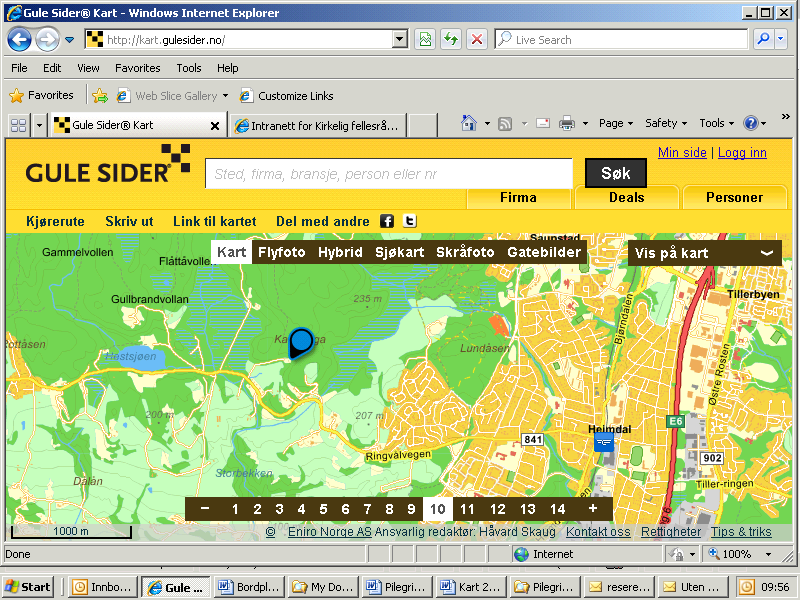 Hentested: Antonie Løchens vei/ Kyvannet naturbarnehageBottom of Form 4Kjørerute fra Granåsen til eplass: 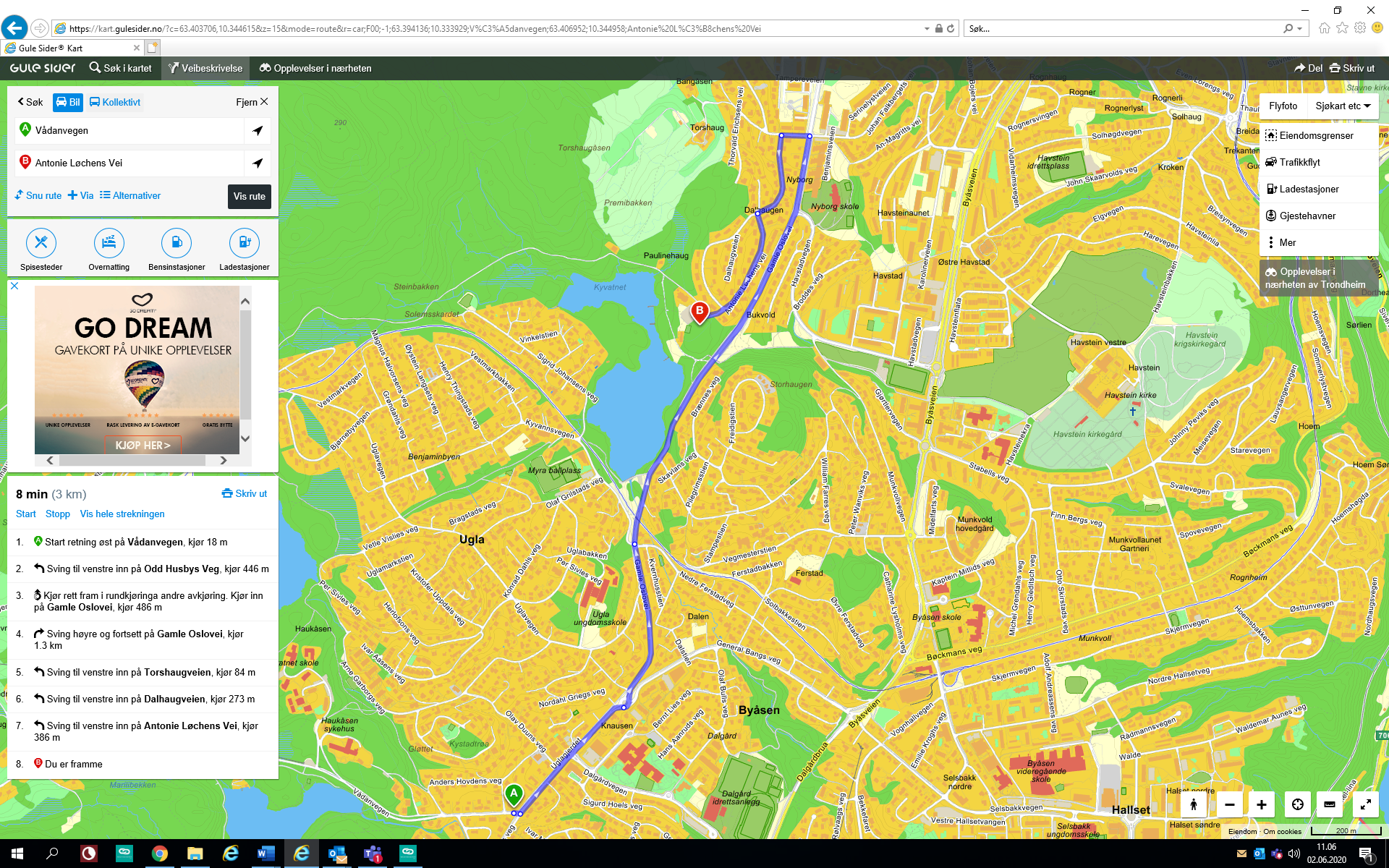 1. Kjør i retning Stavset/Kyvannet2. Stavset: Ta til venstre i rundkjøringa.      Fortsett på Odd Husbys veg, kjør 3. Dalgård/Ugla: Ta til venstre i rundkjøringa    og du kommer inn på Gamle Oslovei,     kjør ca 4. Sving til venstre inn på Torshaugveien,     kjør ca 5. Sving til venstre inn på Dalhaugveien,     kjør 6. Sving til venstre inn på Antonie Løchens      vei, kjør .  7. Kjør rett fram inn på Gamle Lianveg og du      ser parkeringsplassen.    